О необходимости защиты информации, содержащейся в сегменте государственной информационной системы «РСМЭВ Камчатского края»В соответствии со статьями 13 и 14 Федерального закона № 149-ФЗ от 27.06.2006 «Об информации, информационных технологиях и о защите информации» государственные информационные системы (далее - ГИС) создаются в целях реализации полномочий государственных органов и обеспечения обмена информацией между этими органами, а также в иных установленных федеральными законами целях. При этом к ГИС относятся федеральные информационные системы и региональные информационные системы, созданные на основании соответственно федеральных законов, законов субъектов Российской Федерации, на основании правовых актов государственных органов, а также муниципальные информационные системы, созданные на основании решения органа местного самоуправления.Сегмент информационной системы «РСМЭВ Камчатского края» создан и функционирует во исполнение следующих нормативно правовых документов:федерального закона от 27.07.2012 № 210-ФЗ «Об организации предоставления государственных и муниципальных услуг»;постановления правительства Камчатского края от 22.03.2011 № 106-П «О региональной системе межведомственного электронного взаимодействия Камчатского края».Сегмент информационной системы «РСМЭВ Камчатского края» используется с целью обеспечения информационного взаимодействия в электронной форме при предоставлении государственных и муниципальных услуг, исполнении государственных и муниципальных функций между администрацией Соболевского муниципального района Камчатского края и министерствами Камчатского края и органами местного самоуправления.Исходя из вышесказанного, сегмент информационной системы «РСМЭВ Камчатского края» является ГИС.В соответствии с приказом ФСТЭК России от 11.02.2013 № 17 «Об утверждении Требований о защите информации, не составляющей государственную тайну, содержащейся в государственных информационных системах» для обеспечения защиты информации, содержащейся в информационной системе, необходимо провести ряд мероприятий.В соответствии с вышеизложенным:Организовать мероприятия по защите информации в сегменте ГИС «РСМЭВ Камчатского края» в соответствии с действующим законодательством;Определить следующие цели, достигаемые с помощью сегмента ГИС «РСМЭВ Камчатского края» и задачи, решаемые сегментом ГИС «РСМЭВ Камчатского края»:обеспечения информационного взаимодействия в электронной форме при предоставлении государственных и муниципальных услуг, исполнении государственных и муниципальных функций между администрацией Соболевского муниципального района Камчатского края и министерствами Камчатского края и органами местного самоуправления.Ответственному за организацию обработки персональных данных и администратору безопасности обеспечить построение сегмента ГИС «РСМЭВ Камчатского края» и системы защиты информации в ней в соответствии с действующим законодательством по защите конфиденциальной информации.В качестве целей и задач системы защиты информации в сегменте ГИС «РСМЭВ Камчатского края» определить:предотвращение нарушения свойств безопасности информации, таких как целостность, доступность и конфиденциальность;нейтрализация угроз, определенных как «актуальные» в модели угроз»;выполнение требований действующего законодательства в сфере защиты конфиденциальной информации и персональных данных.В качестве этапов работ по созданию системы защиты информации в сегменте ГИС «РСМЭВ Камчатского края» определить:формирование требований к системе защиты информации (определение актуальных угроз безопасности информации, классификация информационной системы, определение требований к системе защиты информации);разработка (проектирование) системы защиты информации в сегменте «РСМЭВ Камчатского края» ГИС;внедрение системы защиты информации в сегменте ГИС «РСМЭВ Камчатского края»;проведение приемки системы защиты информации в сегменте ГИС «РСМЭВ Камчатского края» в постоянную эксплуатацию;ввод в эксплуатацию сегмент ГИС «РСМЭВ Камчатского края».Контроль за исполнением настоящего распоряжения оставляю за собой.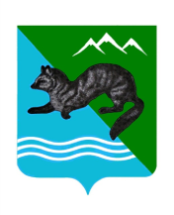 РАСПОРЯЖЕНИЕАДМИНИСТРАЦИИ СОБОЛЕВСКОГО МУНИЦИПАЛЬНОГО РАЙОНА КАМЧАТСКОГО КРАЯ02.06.2020                               с. Соболево                                     №268Глава Соболевского муниципального района___________________Куркин В.И.